Câmara Municipal de Guarujá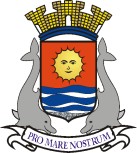 ESTADO DE SÃO PAULOMATÉRIA: Projeto de Lei Nº 61/2020, do vereador Nego Walter (PSB), que torna obrigatória a limpeza e a higienização de carrinhos e cestos de compras em mercados presentes no MunicípioDATA: 02/06/2020OBJETIVO:  Todos os detalhes acerca da propositura estão disponíveis em: https://consulta.siscam.com.br/camaraguaruja/arquivo?Id=48808RESULTADO: APROVADO POR 16 VOTOSTIPO DE VOTAÇÃO: NOMINAL (ENGLOBADA)A FAVOR – Andressa Sales Strambeck da Costa, Antonio Fidalgo Salgado Neto, Edmar Lima dos Santos, José Nilton Lima de Oliveira, Luciano de Moraes Rocha, Joel Agostinho de Jesus, José Francinaldo Ferreira de Vasconcelos, Mauro Teixeira, Wanderley Maduro dos Reis, Walter dos Santos, Fernando Martins dos Santos, Ronald Luiz Nicolaci Fincatti, Sérgio Jesus dos Passos, Manoel Francisco dos Santos Filho, Raphael Vitiello Silva e Marcos Pereira Azevedo.CONTRA - NinguémNÃO VOTARAM – Edilson Dias*, que presidia a sessão.* O presidente da Câmara só vota em casos de empate nas deliberações.